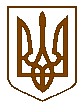 Баришівська  селищна  радаБроварського  районуКиївської  областіР І Ш Е Н Н Я29.07.2022                                                                                         № 1243-24-08Про договір міжнародного співробітництва  Керуючись статтями 26, 35, 59 Закону України «Про місцеве самоврядування в Україні», з метою розвитку зовнішньо економічної діяльності, розширення міжнародних партнерських відносин, сприяння підвищенню якості життя, успішному соціальному, економічному та культурного розвитку громади та досягнення стабільного соціального і економічного розвитку території громади шляхом реалізації спільних міжнародних проєктів, обміну досвідом з іншими державами на муніципальному рівні, враховуючи висновок постійної комісії Баришівської селищної ради з питань охорони здоров’я, освіти, культури, міжнародного співробітництва, інформаційної політики, молоді, спорту та туризму, соціального захисту населення, селищна радав и р і ш и л а :1. Затвердити текст Договору про співпрацю між Баришівською селищною радою та сільською радою Сірет Страшенського району Республіки Молдови ( далі – Договір, що додається).2. Уповноважити Баришівського селищного голову Вареніченка Олександра Павловича підписати Договір.3. Відділу економічного розвитку за залучення інвестицій управління фінансів та економічного розвитку  Баришівської селищної ради                       (нач. Гордієнко В.М.) розробити План заходів реалізації Договору та направити вказані вище документи на розгляд та погодження сільською радою Сірет Страшенського району Республіки Молдови.4. Контроль за виконанням рішення покласти на постійну комісію селищної ради з питань охорони здоров’я, освіти, культури, міжнародного співробітництва, інформаційної політики, молоді, спорту та туризму, соціального захисту населення.   Селищний голова                                                      Олександр ВАРЕНІЧЕНКО